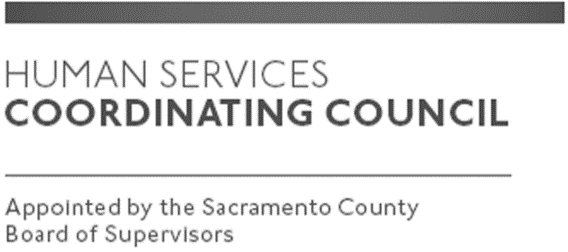 Sacramento CountyHuman Services Coordinating Council Main Council MeetingStaffed by Gloria Bedford, DCFASMeeting AgendaAugust 12, 2021, Noon Zoom Meeting
https://www.zoomgov.com/j/1605738455?pwd=MXUzQklZY093bE96Z0hYc0Q3Q2wvUT09&from=addon
Meeting ID: 160 573 8455
Passcode: 257685
Facilitator:	Raymond Kemp – Chair Meeting Invitees:HSCC Main Council CommitteeThis meeting is open to the public.TopicPresenterCall to OrderChairApproval of June 10, 2021 MinutesChairDiscussion: Wellness Crisis Response Development (formerly Alternative 911 Response)MembersMember Advisory Board ReportsMembersPublic CommentsPublicAdjournChair